Přírodověda 4. třídaMilí žáci, zasílám vám poslední úkol z přírodovědy v tomto školním roce. Děkuji vám všem i rodičům za spolupráci v době distanční výuky a přeji krásné a slunečné prázdniny.                                                                                                                         H. VondráčkováRacek chechtavý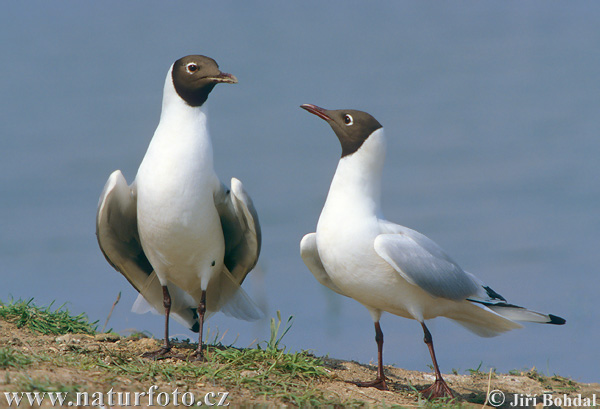 Najdi o něm informace na internetu nebo v encyklopedii.Můžeš vyzkoušet své znalosti:Poznávačka – vodní živočichovéhttps://www.youtube.com/watch?v=IV5IfsIahPA